附：公司厂区概貌图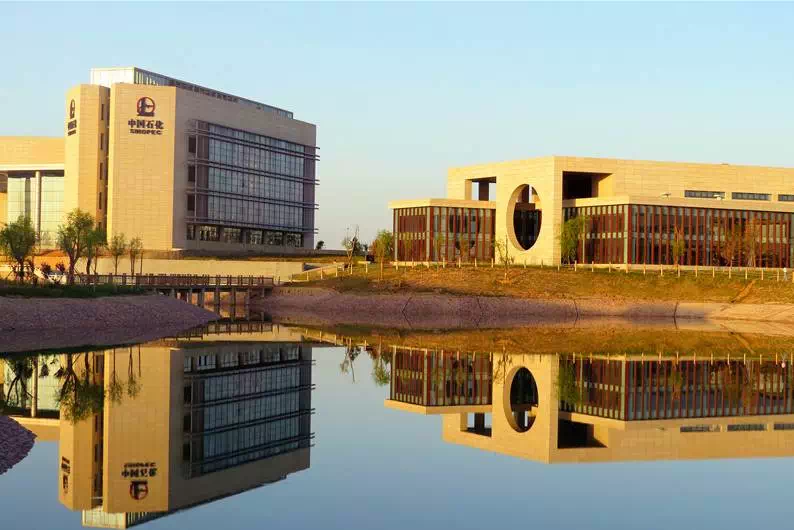 行政办公楼、文化活动中心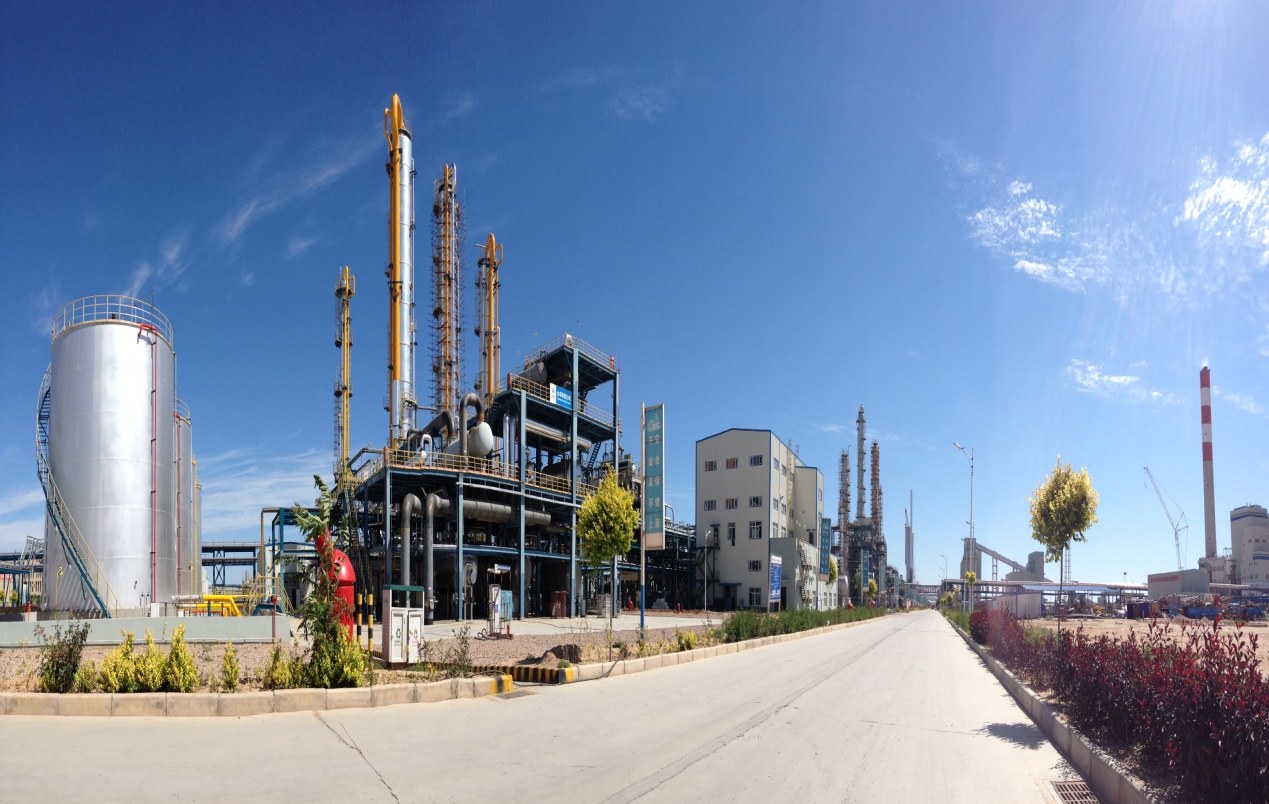 甲醇净合装置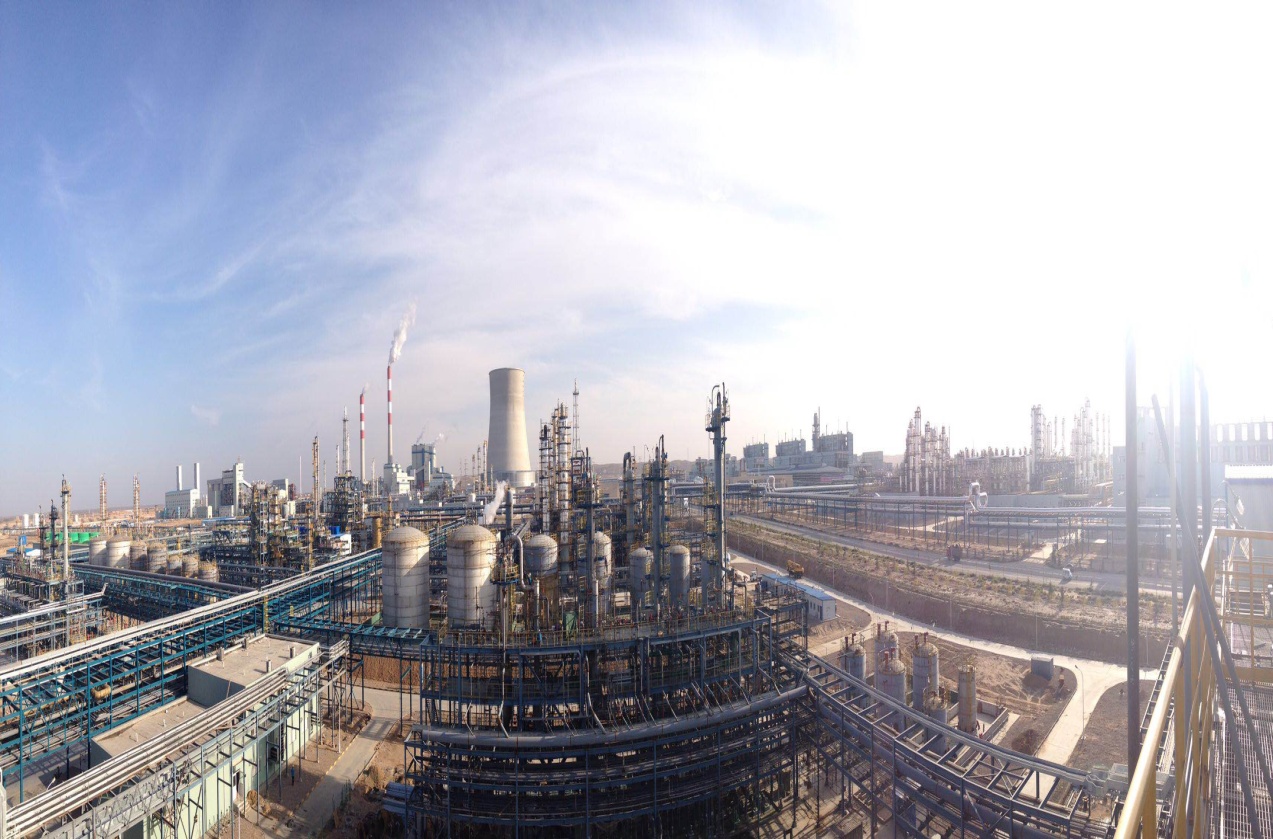 BDO装置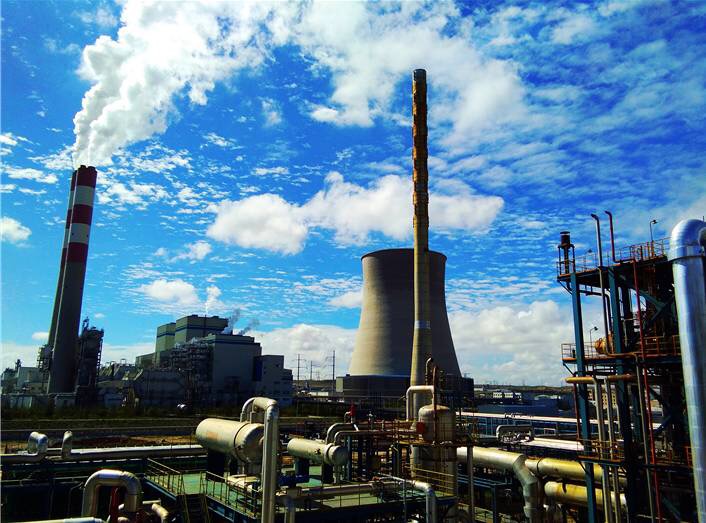 热电装置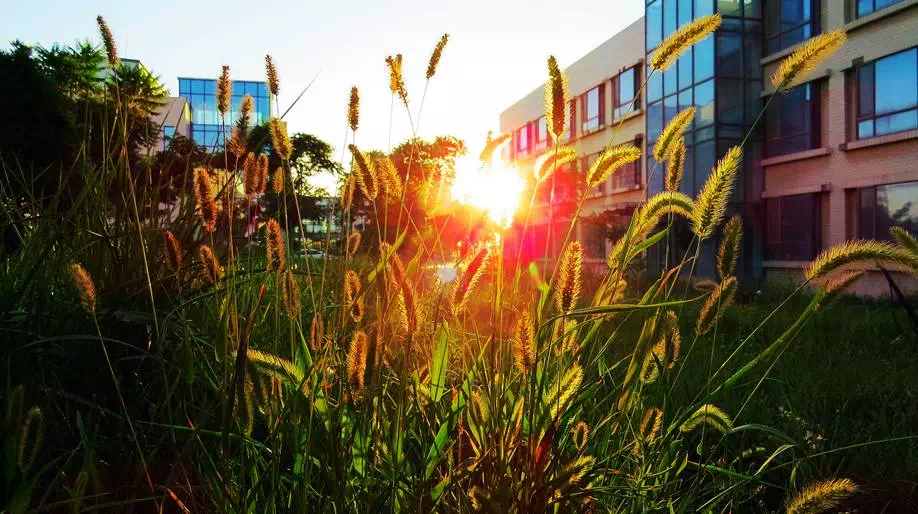 职工公寓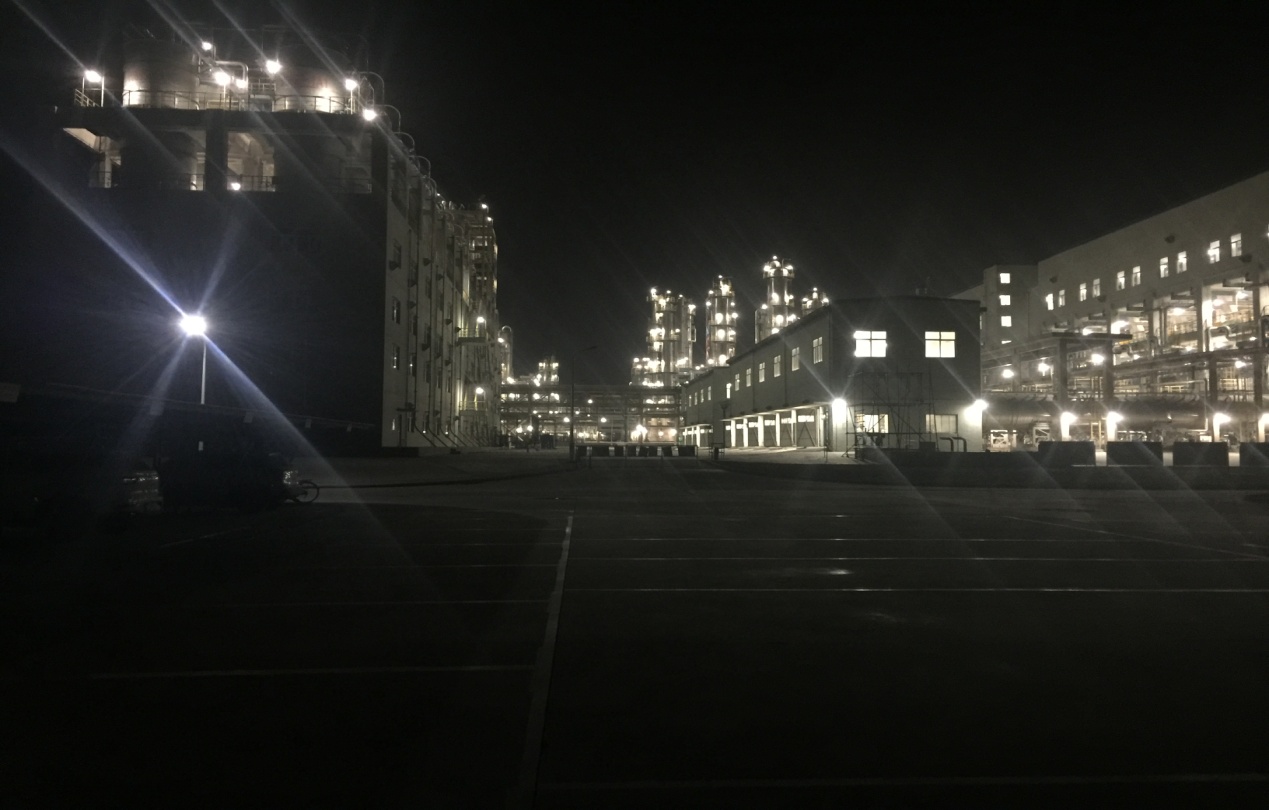 厂区夜景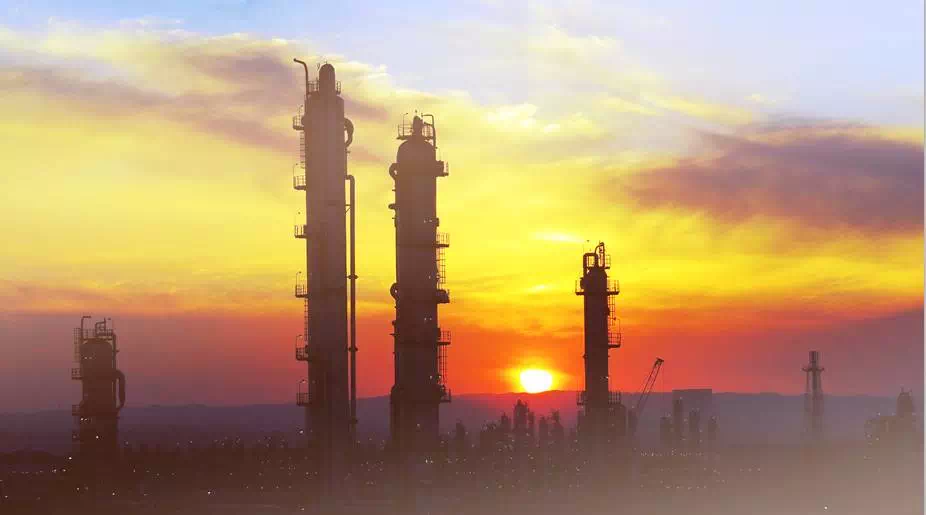 落日余晖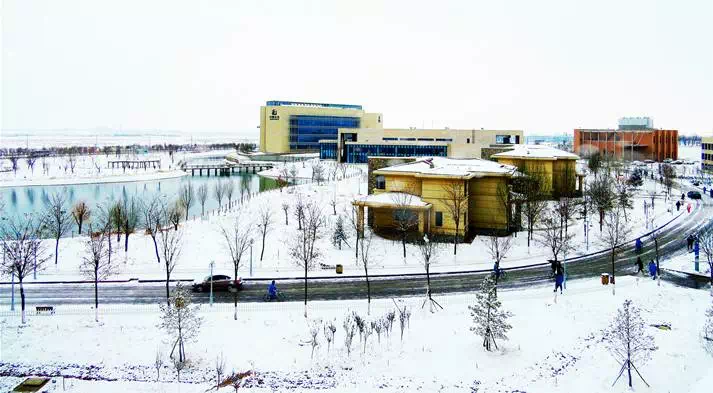 冬日雪景